Приложение № 2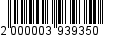 УТВЕРЖДЁНпостановлениемадминистрации от ___________ № ________Порядокнаправления в Комиссию по подготовке проекта правил землепользования 
и застройки администрации МО «Всеволожский муниципальный район» Ленинградской области предложений заинтересованных лиц о подготовке проекта изменений в правила землепользования и застройки МО «Муринское сельское поселение» Всеволожского муниципального района Ленинградской областиС момента опубликования сообщения о подготовке проекта изменений в правила землепользования и застройки МО «Муринское сельское поселение» (далее - изменения в ПЗЗ) в течении срока проведения работ 
по подготовке изменений в ПЗЗ, но не позднее одного месяца до дня завершения работ, предусмотренных п. 4 приложения 1 к данному постановлению, лица, предусмотренные статьей п.3 статьи 33 Градостроительного кодекса РФ, направляют в Комиссию по подготовке проекта правил землепользования 
и застройки администрации МО «Всеволожский муниципальный район» Ленинградской области (далее - Комиссия) свои предложения по проекту изменений в Правила (далее - Предложения).Предложения направляются: - по почте с пометкой в Комиссию по подготовке проекта правил землепользования и застройки по адресу: 188640, Ленинградская область, 
г. Всеволожск, Колтушское шоссе, д. 138- по электронной почте с пометкой в Комиссию по подготовке проекта правил землепользования и застройки, на адрес: arh@vsevreg.ru, arh3@vsevreg.ru»Предложения должны содержать:- Копии документов, удостоверяющих личность заявителя (в случае подачи заявления представителем - документ, подтверждающий полномочия представителя);- Графические материалы, отображающие предложения по изменению территориальной зоны (в случае подготовки предложения о внесении изменений в карту градостроительного зонирования);- Текстовые материалы с указанием раздела Правил, в который предлагается внести изменения (в случае подготовки предложений о внесении изменений в порядок регулирования землепользования и застройки органами местного самоуправления и/или градостроительные регламенты);- Пояснительную записку с обоснованием предлагаемых изменений 
в ПЗЗ.Заинтересованное лицо вправе по собственной инициативе предоставить:- выписку из ЕГРН, на здания или сооружения, находящиеся 
на земельном участке, на объект права заинтересованного лица;- кадастровый паспорт земельного участка, либо кадастровую выписку 
о земельном участке;- иные документы и материалы, необходимые для обоснования Предложения.Предложения предоставляются в Комиссию на бумажном 
и электронном носителе. Предложения на бумажном носителе должны быть подписаны оригинальной подписью заинтересованного лица, с указанием обратного адреса и даты подготовки Предложения. Направленные в Комиссию материалы возврату не подлежат.Предложения, поступившие в Комиссию позднее одного месяца 
до дня завершения работ по подготовке проекта изменений, предусмотренных п. 4 приложения 1 к настоящему постановлению, неподписанные Предложения, направленные в комиссию третьими лицами, а также Предложения, 
не имеющие отношение к подготовке проекта изменений, Комиссией 
не рассматриваются.________________